        OBEC HODONICE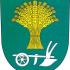              ZVE NAADVENTNÍ POSEZENÍV NEDĚLI 17. PROSINCE 2023 OD 17 HODINDO OBECNÍ KLUBOVNYPROGRAM: VÁNOCE S MICHAELEM CWACHEM             A JEHO PŘÁTELIOBČERSTVENÍ JAKO OBVYKLE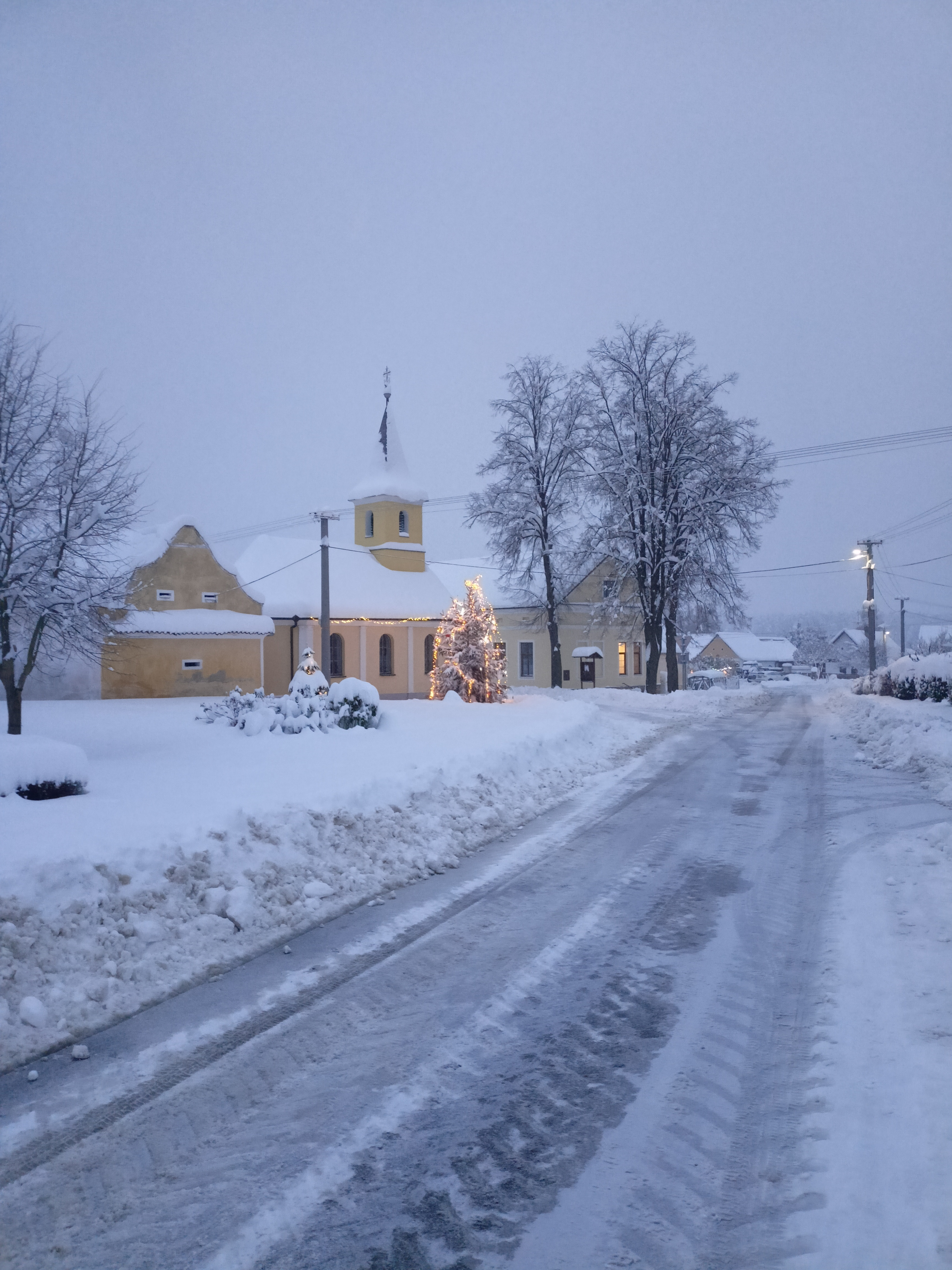 